For each question, answer “E) NOTA” means none of the given answers are correct.For what value of  is  differentiable at every ?-2/3		B)  0		C)  2/3 		D)  4/3		E)  NOTAEvaluate 12		B)  8		C)  6		D)  1		E)  NOTASuppose that  and  are integrable and that .  Find .30		B)  32		C)  34		D)  38		E)  NOTALet .  Find .16		B)  8		C)  4		D)  1/4		E) NOTAConsider the following:  .  What is the value of ?Limit does not exist		B)  1/16	C)  1/32	D)  1/64	E)  NOTAThe hypotenuse of a right triangle ABC remains constant at 5 feet as both legs are changing.  One leg, AC, is decreasing at the rate of 2 feet per second.  In order for the hypotenuse to remain at 5 feet, the other leg BC is increasing.  The rate, in square feet per second, at which the area is changing when AC = 4 is:7/2		B) 7/3		C)  -7/6		D)  -7/2 	E)  NOTA If , which of the following are equal to 		II.  		III.  I only	B)  II only	C)  II and III only	D) I and III only	E) NOTAEvaluate the following integral: 	B)  	C)  	D)  	E)  NOTAWhat is the tangent of the angle at which the curve  cuts the x-axis?		B)  			C)  		D)  		E)  NOTAEvaluate the following:  Does not exist	B)  		C)  		D)        	E)  NOTAWhich of the following statements are true?If f is undefined at x = c, then the limit of f(x) as x approaches c must not existIf the limit of f(x) as x approaches c is 0, then there must exist a number k such that f(k) < 0.001If , then f(c) = L.Statement I only			C)  Statements I and III only		E)  NOTAStatement II only			D)  Statements II and III onlyWater is being pumped into an inverted conical tank. The tank has height of 12 feet and the radius at the top is 4 feet. If the water level is rising at a rate of 1.5 feet per minute when the height of the water is 2 feet, what is the rate at which the volume of the dry portion of the cone is changing in cubic feet per minute?  	B)  	C)  	D)  		E)  NOTAFor each of the following statements, determine whether it is true or false.  A true statement is worth 2, while a false statement is worth -1.  What is the total sum of the statements’ values?If  is an even function, then  exists.If  is decreasing on its domain, then  is decreasing on its domain.If , then .If  are one-to-one functions, then 8		B)  5		C)  2		D)  -4		E)  NOTAA point p is a limit point of a set E if every open interval of p contains a point q ≠ p such that q is an element of E.  With this information in mind, which of the below statements is FALSE concerning the following sets: I:   in the Real number line has exactly 2 limit points.II:   in the Real number line contains 3 limit points.III:   in the Real number line contains all of its limits points. Statement I only			C)  Statements I and II		E)  NOTAStatements III only 			D)  Statements II and IIIIf  has a local extreme value at , then find the value of  and tell if  has a local maximum or local minimum at that point.; local max		C)  ; local max		E)  NOTA; local min		D)  ; local minFind the area of the region enclosed by the parabola  and the line  59/27	B)  19/9	C)  32/27	D)  10/9	E)  NOTAConsider the following function  for questions 17 and 18.Let, , and .  What is the value of ? Cannot be computed since one or more of the limits does not exist-3/81-2/813/81NOTAWhich of the following statements is TRUE?is continuous on the interval 	C)  		E)  NOTA				D)  What function has the property that  and p(0) = -1? 					C)  				E)  NOTA 				D)  Emily is on a plane!  She likes to fly her plane over the New York coastline, assuming no snakes are in her plane.  Emily’s speed  (in miles per hour) at times during the day is given in the table below.Using a right Riemann sum, Emily would like to approximate the total distance she traveled from 9AM to 11AM.  Which of the following best approximates the distance Emily traveled in this time interval?170		B)  220		C)  232		D)  282		E)  NOTAA rectangular sheet of paper is to contain 72 square inches of printed matter with 2 inch margins at the top and bottom and one inch margins on each side.  Let  represent the width and length, respectively, of the sheet that uses the least paper.  What is the value of ?1/2		B)  2/3		C)  3/2		D)  4/3		E)  NOTAConsider the function .   What is ?  Does  exist? 			C)   			E)  NOTA 			D)  If , and  is written in the completely reduced and rationalized form , where a, b, c > 0 and a and c are relatively prime, what is b – ca?   15		B)  14			C)  10		D)  9			E)  NOTAWhat is the volume of the solid formed by revolving the region bounded by the graphs , ,  and  about the y-axis?			B)  			C)  		D)  			E) NOTAMrs. Linder needs help! She forgot how to use the Trapezoidal Rule to approximate the value of .  In particular, she forgot the number of intervals (called ) that is needed to ensure the error of the approximation is less than 0.01.  What is the smallest  (rounded to the nearest integer) that Mrs. Linder can use? 12		B) 11		C)  9		D) 8		E)  NOTAThe curves (i), (ii), and (iii) in the graph below are the graphs of  and its first and second derivatives.  Which curve is , which is , and which is ?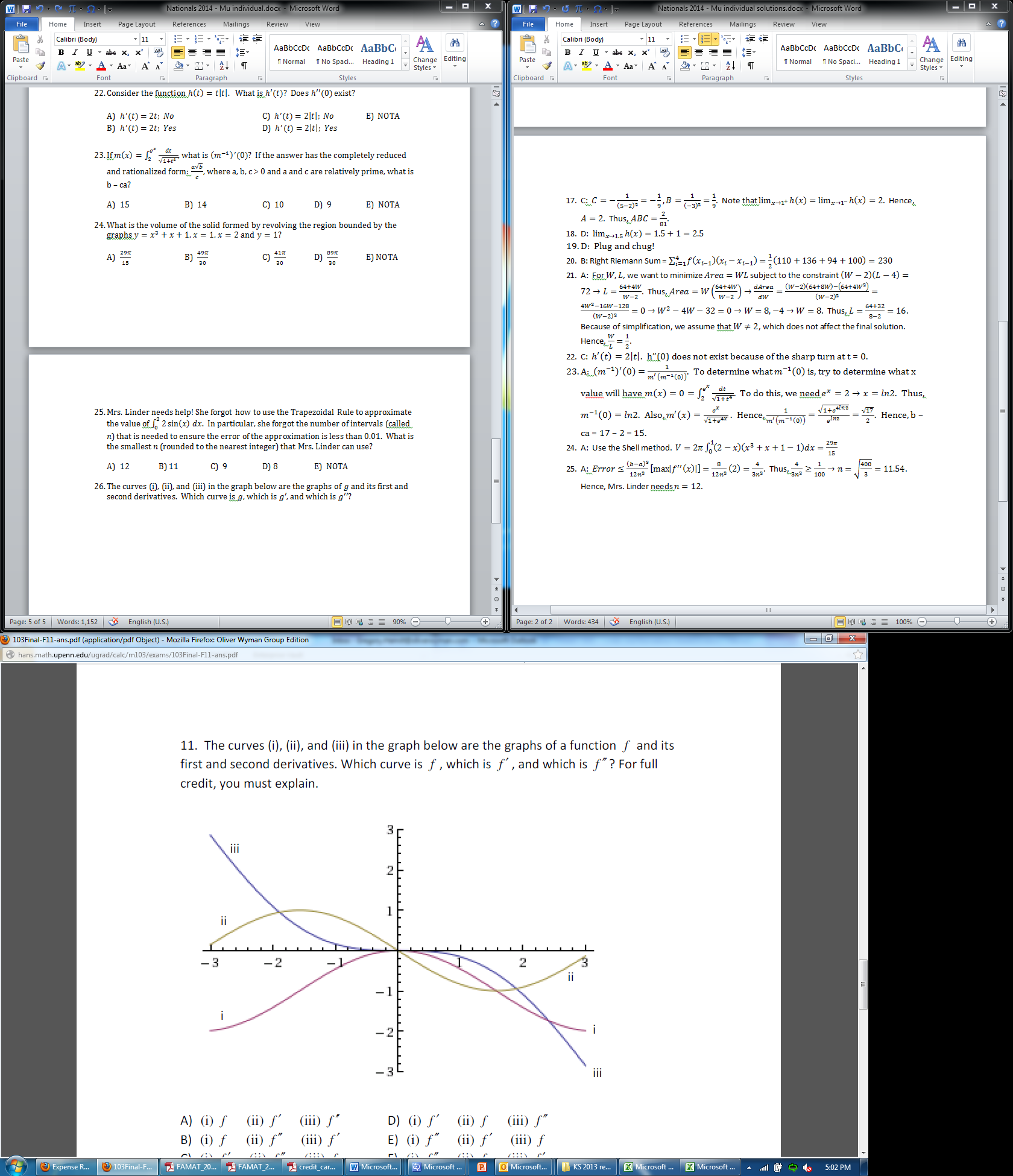 (i)      (ii)     (iii)  		C)  (i)      (ii)     (iii)  		E)  NOTA(i)     (ii)      (iii)  		D)  (i)      (ii)      (iii)  If a ball is thrown intp the air with a velocity of 80 ft/sec, its height in feet after  seconds is given by .  It will be at maximum height when its instantaneous velocity is zero.  What is the average velocity from the time it is thrown ( to the time it reaches its maximum height?100		B)  60		C)  48		D)  32		E)  NOTAEvaluate the following: 					C)  				E)  NOTA				D)  Given that , which of the following is true concerning ? is independent of all values of x. is positive for y > 0 is continuous over the y-interval of [-1, 1] = 25 when x = 1 and y = 1NOTAEvaluate the sum:  0					C)  9					E)  NOTA1					D)  Time9AM9:30AM10AM10:30AM11AM11:30AMSpeed12411013694100120